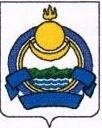 Администрация муниципального образования «Сосново-Озерское» Еравнинского района Республики Бурятия                                    ПОСТАНОВЛЕНИЕ   № 44                                                                                                                                          с.Сосново-Озерское                                                                «24» августа 2021 г.О  проведении публичных слушаний по проектам   внесения изменений и дополнений в генеральный план МО СП «Сосново-Озерское» и Правила землепользования и застройки МО СП «Сосново-Озерское»          В  целях соблюдения прав  человека на благоприятные условия жизнедеятельности, прав и законных интересов правообладателей земельных участков и объектов капитального строительства  и в соответствии с Градостроительным  кодексом Российской Федерации,    Федеральным законом от 06.03.2003г.  №131-ФЗ «Об общих принципах местного самоуправления в Российской Федерации»   администрация  МО «Сосново-Озерское »: Назначить публичные слушания по проектам  внесения изменений и дополнений в генеральный план  МО СП « Сосново-Озерское»  и Правила землепользования и застройки МО СП «Сосново-Озерское» 27.09 .2021г. в 14-00час. в с. Сосново-Озерское в здании   Улан-Еравнинского модельного сельского дома культуры.Разместить проекты изменений в Генеральный план МО СП «Сосново-Озерское» и Правила землепользования и застройки МО СП «Сосново-Озерское» на сайте:сосново-озёрское.рф.Предложения и замечания по проекту     внесения изменений генеральный план  МО СП « Сосново-Озерское»  принимаются до 17:00 часов 24.09.2021 по адресу: 671430,  Республика Бурятия, Еравнинский район, с.Сосново-Озерское, ул. Первомайская,129, каб.1, в том числе на сайте https:/ /сосново-озёрское. рф.Настоящее распоряжение  вступает в силу со дня официального обнародования.         Глава    МО «Сосново-Озерское                                            Э.Б. Дондоков